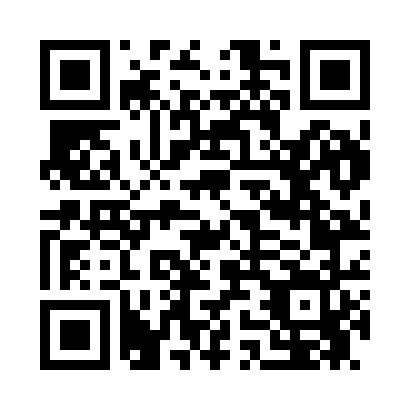 Prayer times for Tolo, Washington, USAMon 1 Jul 2024 - Wed 31 Jul 2024High Latitude Method: Angle Based RulePrayer Calculation Method: Islamic Society of North AmericaAsar Calculation Method: ShafiPrayer times provided by https://www.salahtimes.comDateDayFajrSunriseDhuhrAsrMaghribIsha1Mon3:165:171:145:289:1211:132Tue3:165:181:155:299:1111:133Wed3:165:181:155:299:1111:134Thu3:175:191:155:299:1111:135Fri3:175:201:155:299:1011:136Sat3:185:211:155:299:1011:127Sun3:185:211:155:299:0911:128Mon3:195:221:165:289:0911:129Tue3:195:231:165:289:0811:1210Wed3:205:241:165:289:0711:1211Thu3:205:251:165:289:0711:1112Fri3:225:261:165:289:0611:1013Sat3:235:271:165:289:0511:0814Sun3:255:281:165:289:0411:0715Mon3:275:291:165:279:0411:0516Tue3:295:301:175:279:0311:0317Wed3:315:311:175:279:0211:0218Thu3:325:321:175:279:0111:0019Fri3:345:331:175:269:0010:5820Sat3:365:341:175:268:5910:5621Sun3:385:351:175:268:5810:5422Mon3:405:361:175:258:5710:5223Tue3:425:381:175:258:5610:5124Wed3:445:391:175:258:5410:4925Thu3:465:401:175:248:5310:4726Fri3:485:411:175:248:5210:4527Sat3:505:421:175:238:5110:4228Sun3:525:441:175:238:4910:4029Mon3:545:451:175:228:4810:3830Tue3:565:461:175:228:4710:3631Wed3:585:471:175:218:4510:34